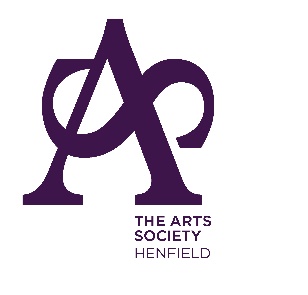 The Arts Society Henfieldmember society of The Arts SocietyMembership ApplicationPlease complete and send to Membership Secretary, Hacketts Cottage, Church Lane, Henfield, BN5 9NZFirst Name: 					Last Name:	Address: Tel No:Email address:Subscription: annual Subscription £50 per person. Please choose a subscription option:-By credit or debit card at a monthly meetingThe preferred option is by on line payment to The Arts Society Henfield 	Sort Code: 53-50-39 	Account No: 10746285Please activate automatic annual renewal.								Your reference should be your surname and your membership No.By cheque payable to The Arts Society Henfield.Gift Aid: Your society is a member of The Arts Society, a registered charity. If you are a UK taxpayer and would like Gift Aid to be recovered please tick the box and a Gift Aid form will be sent to you for completion.PLEASE COMPLETE BELOW FOR GDPR COMPLIANCEThe Arts Society Henfield will store and handle your information in compliance with the Data Protection Act 1998 and the General Data Protection Regulation effective from May 2018. This information will be used for the running of the society and to ensure that you receive the latest news and information about upcoming events. Your society is a member of The Arts Society and members details will be passed to them to enable inclusion on the mailing of their quarterly magazine and other communications including information about upcoming national events or items of legitimate interest. (See the document on our webpage entitled G.D.P.R. Privacy Policy Notice before signing.)I have read and consent to the storage and use of my personal information as statedSignature: 	 	 	 	 	 	 Date:www.the artssociety.org/henfield				email: henfield@theartssociety.orgFacebook: https://www.facebook.com/people/The-Arts-Society-Henfield/61553153821553/ TASH joining form 2024